В соответствии с федеральными законами от 11 ноября 1994 г. № 68-ФЗ «О защите населения и территорий от чрезвычайных ситуаций природного и техногенного характера», от 12 февраля 1998 г. № 28-ФЗ «О гражданской обороне», приказом МЧС России от 14 ноября 2008 года № 687 «Об утверждении Положения об организации и ведении гражданской обороны в муниципальных образованиях и организациях», а также в целях повышения эффективности проведения мероприятий по повышению устойчивости функционирования экономики Мариинско-Посадского муниципального округа Чувашской Республики в чрезвычайных ситуациях природного и техногенного характера и в военное время, администрация Мариинско-Посадского муниципального округа Чувашской Республики п о с т а н о в л я е т:1. Создать Комиссию по повышению устойчивости функционирования экономики Мариинско-Посадского муниципального округа Чувашской Республики.2. Утвердить:2.1. Положение о комиссии по повышению устойчивости функционирования экономики Мариинско-Посадского муниципального округа Чувашской Республики согласно приложению №1 к настоящему постановлению.2.2. Обязанности председателя комиссии по повышению устойчивости функционирования экономики Мариинско-Посадского муниципального округа Чувашской Республики согласно приложению № 2 к настоящему постановлению.2.3. Состав комиссии по повышению устойчивости функционирования экономики Мариинско-Посадского муниципального округа Чувашской Республики согласно приложению № 3 к настоящему постановлению.3. Признать утратившим силу: 3.1. Постановление администрации Мариинско-Посадского района Чувашской Республики от 27 апреля 2020 г. № 289 «О комиссии по повышению устойчивости функционирования объектов экономики Мариинско – Посадского муниципального округа». 3.2. Постановление администрации Мариинско-Посадского района Чувашской Республики от 18 марта 2022 г. № 174 «О внесении изменений в постановление администрации Мариинско-Посадского района Чувашской Республики от 27 апреля 2020 года № 289 «О комиссии по повышению устойчивости функционирования объектов экономики Мариинско-Посадского района». 4. Настоящее постановление вступает в силу со дня подписания и подлежит официальному опубликованию. 5. Контроль за выполнением настоящего постановления возложить на председателя комиссии по повышению устойчивости функционирования-заместителя главы администрации Мариинско-Посадского муниципального округа-начальника отдела организационно-контрольной работы Иванова А.П.Глава Мариинско-Посадского муниципального округа В.В. ПетровПриложение № 1 кпостановлению администрацииМариинско-Посадскогомуниципального округаЧувашской Республики от«___» 04.2024 № ______ПОЛОЖЕНИЕо комиссии по повышению устойчивости функционирования объектов экономики Мариинско-Посадского муниципального округа Чувашской Республики1. Общее положение1.1. Комиссия по повышению устойчивости функционирования объектов экономики Мариинско - Посадского муниципального округа создается при главе округа в целях организации планирования и контроля выполнения мероприятий по повышению устойчивости функционирования организаций, предприятий и учреждений в чрезвычайных ситуациях природного и техногенного характера и в военное время (далее - ЧС) и является постоянно действующим организующим, консультативным и исследовательским органом.1.2. Комиссия формируется из представителей структурных подразделений администрации Мариинско - Посадского муниципального округа, основных организаций, предприятий и учреждений Мариинско - Посадского муниципального округа с привлечением специалистов.1.3. В своей деятельности комиссия руководствуется федеральными законами от 11 ноября 1994 г. № 68-ФЗ «О защите населения и территорий от чрезвычайных ситуаций природного и техногенного характера», от 12 февраля 1998 г. № 28-ФЗ «О гражданской обороне», приказом МЧС России от 14 ноября 2008 года № 687 «Об утверждении Положения об организации и ведении гражданской обороны в муниципальных образованиях и организациях», постановлениями и распоряжениями администрации, настоящим Положением и другими руководящими документами по вопросу подготовки организаций, предприятий и учреждений к устойчивому функционированию в чрезвычайных ситуациях.2. Задачи Комиссии2.1. Основными задачами Комиссии являются:- организация работы по повышению устойчивости функционирования организаций в ЧС с целью снижения возможных потерь и разрушений в результате аварий, катастроф, стихийных бедствий и воздействия средств поражения вероятного противника в военное время;- обеспечение жизнедеятельности населения Мариинско-Посадского муниципального округа и создание оптимальных условий для восстановления нарушенного производства;- организация работы по повышению устойчивости функционирования организаций;- осуществление контроля за планированием и выполнением мероприятий по предотвращению возможных потерь и разрушений в результате аварий, катастроф, стихийных бедствий и при воздействии современных средств поражения вероятного противника в организациях;- оценка состояния, возможностей и потребностей организаций для обеспечения жизнедеятельности населения Мариинско-Посадского муниципального округа, выпуска заданных (необходимых) объемов и номенклатуры продукции с учетом возможных потерь и разрушений;- организация исследований по вопросам повышения устойчивости функционирования организаций, подготовка предложений по целесообразности практического осуществления выработанных мероприятий;- осуществление проверок качества выполнения мероприятий по вопросам повышения устойчивости функционирования организаций;- сбор, обобщение данных и подготовка предложений вышестоящим органам управления и Комиссии по повышению устойчивости функционирования Чувашской Республики по вопросам повышения устойчивости функционирования экономики для принятия решения по переводу организаций на работу в режиме ЧС мирного и военного времени;- сбор, обобщение данных обстановки и подготовка предложений по вопросам организации производственной деятельности, восстановления нарушенного управления организациями и проведения аварийно-восстановительных работ.2.2. При функционировании Мариинско-Посадского звена территориальной подсистемы Чувашской Республики единой государственной системы предупреждения и ликвидации чрезвычайных ситуаций (далее – ТП РСЧС Чувашской Республики) на Комиссию возлагается:2.2.1. В режиме повседневной деятельности:- координация работы руководящего состава и органов управления районного и объектовых звеньев ТП РСЧС Чувашской Республики по повышению устойчивости функционирования организаций в ЧС.Осуществление контроля за:- подготовкой организаций к работе в ЧС; - разработкой, планированием и осуществлением мероприятий по повышению устойчивости функционирования организаций в экстремальных условиях независимо от их форм собственности;- увязкой мероприятий по повышению устойчивости функционирования со схемами районной планировки и застройки населенных пунктов, проектами строительства, реконструкции объектов и модернизации производства;- организацией работы по комплексной оценке состояния, возможностей и потребностей всех организаций для обеспечения жизнедеятельности населения, а также выпуска заданных объемов и номенклатуры продукции с учетом возможных потерь и разрушений в ЧС;- рассмотрением результатов исследований по устойчивости, выполненных в интересах экономики Мариинско-Посадского муниципального округа, и подготовка предложений о целесообразности практического осуществления выработанных мероприятий;- участие в проверках состояния гражданской обороны в организациях и работы по повышению устойчивости функционирования, в командно-штабных учениях и других мероприятиях, обеспечивающих качественную подготовку руководящего состава и органов управления по вопросам устойчивости;организацию и координацию проведения исследований, разработки и уточнения мероприятий по повышению устойчивости функционирования организаций Мариинско - Посадского муниципального округа в ЧС;участие в обобщении результатов учений, исследований и выработке предложений по повышению устойчивости функционирования организаций в ЧС для включения установленным порядком в проекты планов экономического развития, в план действий по предупреждению и ликвидации чрезвычайных ситуаций и в план гражданской обороны Мариинско - Посадского муниципального округа (по вопросам устойчивости).2.2.2. В режиме повышенной готовности:- принятие мер по обеспечению устойчивого функционирования организаций в целях защиты населения и окружающей среды при угрозе возникновения ЧС.2.2.3. При переводе организаций Мариинско-Посадского муниципального округа на работу по планам военного времени:- контроль и оценка хода осуществления организациями мероприятий по повышению устойчивости функционирования в военное время;- проверка качества выполнения мероприятий по повышению устойчивости функционирования организаций с введением соответствующих степеней готовности гражданской обороны;- обобщение необходимых данных по вопросам устойчивости для принятия решения по переводу организаций Мариинско-Посадского муниципального округа на работу по планам военного времени.2.2.4. После нападения противника:- оценка состояния важнейших объектов муниципального образования и экономики муниципального округа в целом. Подготовка предложений главе муниципального округа:- по восстановлению нарушенного управления и обеспечению жизнедеятельности населения;- по организации производственной деятельности на сохранившихся объектах (мощностях);- по проведению восстановительных работ в условиях нарушения управления и связи с органами управления Чувашской Республики.2.2.5. В режиме ЧС:- проведение анализа состояния и возможностей важнейших организаций, учреждений, предприятий и отраслей экономики Мариинско-Посадского муниципального округа;- обобщение данных обстановки и подготовки предложений главе администрации муниципального округа по вопросам организации производственной деятельности на сохранившихся мощностях, восстановления нарушенного управления организациями Мариинско - Посадского муниципального округа, обеспечения жизнедеятельности населения, а также проведения аварийно-восстановительных работ.2.3. Свои задачи по повышению устойчивости функционирования в ЧС Комиссия выполняет в тесном взаимодействии с комиссией по предупреждению и ликвидации чрезвычайных ситуаций и обеспечению пожарной безопасности муниципального округа, органом управления по делам гражданской обороны и чрезвычайным ситуациям муниципального округа, а также с органами военного командования, органами Министерства внутренних дел по Чувашской Республике и другими заинтересованными органами, дислоцирующимися на территории Мариинско-Посадского муниципального округа. 2.4. В ходе решения задач по повышению устойчивости функционирования, Комиссия разрабатывает предложения по максимальному использованию возможностей муниципального образования, которые могут быть достигнуты в результате мобилизационного развертывания. Определяются основные показатели новых экономических пропорций, возникающих при возрастающих объемах производства военной продукции на предприятиях оборонных отраслей при максимально возможном использовании для этих целей предприятий гражданских отраслей промышленности, независимо от форм собственности.3. Права Комиссии3.1. Доводить в установленном порядке указания главы Мариинско-Посадского муниципального округа, направленные на повышение устойчивости функционирования организаций, предприятий и учреждений муниципального округа, всем структурным подразделениям администрации муниципального округа и территориальным звеньям подсистемы ТП РСЧС Чувашской Республики.3.2. Давать заключения на представляемые структурными подразделениями администрации муниципального округа мероприятия по устойчивости для включения в комплексные целевые программы развития отраслей экономики муниципального округа.3.3. Запрашивать от структурных подразделений администрации муниципального округа, организаций, предприятий и учреждений необходимые данные для изучения и принятия решения по вопросам, относящимся к устойчивости функционирования экономики муниципального округа.3.4. Привлекать к участию в рассмотрении отдельных вопросов устойчивости специалистов администрации муниципального округа, научно-исследовательских и других организаций, предприятий и учреждений.3.5. Заслушивать должностных лиц организаций, предприятий и учреждений муниципального округа по вопросам устойчивости, проводить в установленном порядке совещания с представителями этих организаций, предприятий и учреждений.3.6. Участвовать во всех мероприятиях, имеющих отношение к решению вопросов повышения устойчивости функционирования организаций, предприятий и учреждений в чрезвычайных ситуациях.4. Задачи структурных подразделений Комиссии4.1. Группа промышленного и агропромышленного комплекса:4.1.1. Анализ размещения производительных сил Мариинско-Посадского муниципального округа, в том числе степени концентрации промышленности и запасов материальных средств в местах возможных ЧС, возможности размещения вне зон возможных ЧС небольших организаций, филиалов, цехов.4.1.2. Подготовка предложений по дальнейшему улучшению размещения производительных сил, по повышению надежности хозяйственных связей.4.1.3. Анализ эффективности мероприятий по снижению ущерба в животноводстве, растениеводстве и производстве продуктов питания и пищевого сырья.4.1.4. Определение потерь мощностей агропромышленного комплекса, снижения объема производства продукции и предоставления услуг населению.4.1.5. Подготовка предложений по ПУФ организаций.4.2. Группа планирования и подготовки системного управления экономикой в военное время:4.2.1. Определение степени устойчивости элементов и систем электро- и теплоснабжения, водо- и топливоснабжения в ЧС.4.2.2. Анализ возможности работы организаций округа от автономных источников энергоснабжения и использования для этих целей запасов твердого топлива на территории Мариинско-Посадского муниципального округа.4.2.3. Подготовка предложений по ПУФ топливно-энергетического комплекса на территории Мариинско-Посадского муниципального округа.4.2.4. Оценка эффективности мероприятий по ПУФ промышленных предприятий и анализ возможного разрушения основных производственных фондов и потерь производственных мощностей этих предприятий.4.2.5. Анализ эффективности мероприятий по ПУФ транспорта.4.2.7. Определение возможных потерь транспортных средств и разрушений транспортных коммуникаций и сооружений на них.4.2.8. Подготовка предложений по ПУФ транспортной системы.4.2.9. Анализ эффективности мероприятий по ПУФ системы управления и связи, в том числе способности дублеров обеспечить управление организациями Козловского муниципального округа при нарушении связи с основными органами управления.4.2.10. Подготовка предложений по ПУФ систем управления и связи с подчиненными и вышестоящими органами управления.4.3. Группа по защите населения и обеспечения его жизнедеятельности:4.3.1. Анализ эффективности мероприятий по повышению функционирования социальной сферы (медицины, культуры и т.д.).4.3.2. Подготовка предложений по ПУФ социальной сферы функционирования организаций на территории Мариинско-Посадского муниципального округа.Приложение № 2постановлению администрацииМариинско-Посадскогомуниципального округаЧувашской Республики от«___» 04.2024 № ______ОБЯЗАННОСТИ ПРЕДСЕДАТЕЛЯ КОМИССИИ И ГРУПП ПО ПОВЫШЕНИЮ УСТОЙЧИВОСТИ ФУНКЦИОНИРОВАНИЯ ОБЪЕКТОВ ЭКОНОМИКИ МАРИИНСКО-ПОСАДСКОГО МУНИЦИПАЛЬНОГО ОКРУГА ЧУВАШСКОЙ РЕСПУБЛИКИОбязанностипредседателя комиссии по повышению устойчивости функционирования объектов экономики Мариинско-Посадского муниципального округа Чувашской РеспубликиОсновной задачей председателя комиссии является организация работы комиссии в целях повышения устойчивости функционирования организаций, предприятий и учреждений района в чрезвычайных ситуациях с целью снижения возможных потерь и разрушений в результате аварий, катастроф, стихийных бедствий и воздействия современных средств поражения вероятного противника в военное время, обеспечения жизнедеятельности населения округа и создания оптимальных условий для восстановления нарушенного производства.Председатель комиссии.1. При повседневной деятельности:- координирует работу руководящего состава и органов управления объектовых звеньев, входящих в состав Мариинско-Посадского звена территориальной подсистемы Чувашской Республики единой государственной системы предупреждения и ликвидации чрезвычайных ситуаций (далее – ТП РСЧС Чувашской Республики);- осуществляет контроль за подготовкой организаций, расположенных на территории Мариинско - Посадского муниципального округа, к работе в ЧС, а также разработку, планирование и осуществление мероприятий по повышению устойчивости функционирования (далее – ПУФ) организаций, независимо от их форм собственности, в экстремальных условиях с увязкой этих мероприятий со схемой планировки, застройки Мариинско-Посадского муниципального округа, проектами строительства, реконструкции объектов и модернизации производства;- организовывает работу по комплексной оценке состояния, возможностей и потребностей всех организаций Мариинско - Посадского муниципального округа для обеспечения жизнедеятельности населения, а также выпуска заданных объемов и номенклатуры продукции с учетом возможных потерь и разрушений в ЧС;- координирует разработку и проведение исследований в области устойчивости экономики Мариинско-Посадского муниципального округа и определяет целесообразность практического осуществления мероприятий, разработанных по результатам проведенных исследований;- участвует в проверках состояния в области гражданской обороны (далее – ГО) и предупреждения ЧС, командно-штабных учениях и других мероприятиях, обеспечивающих качественную подготовку руководящего состава и органов управления по вопросам устойчивости;- организовывает подготовку предложений по ПУФ организаций в ЧС для включения установленным порядком в проекты планов экономического развития, в план действий по предупреждению и ликвидации чрезвычайных ситуаций и план ГО Мариинско - Посадского муниципального округа по вопросам устойчивости.2. В режиме повышенной готовности:- принимает меры по обеспечению ПУФ организаций в целях защиты населения и окружающей среды при угрозе возникновения ЧС ситуаций природного и техногенного характера.3. При переводе организаций Мариинско - Посадского муниципального округа на работу по планам военного времени:- осуществляет контроль и проводит оценку хода осуществления организациями мероприятий по ПУФ в военное время;- организовывает проверки качества выполнения мероприятий по ПУФ организаций с введением соответствующих степеней готовности ГО;- организовывает обобщение данных по вопросам устойчивости, необходимых для принятия решения по переводу организаций Мариинско-Посадского муниципального округа на работу по планам военного времени.4. В режиме чрезвычайной ситуации:- организовывает проведение анализа состояния и возможностей функционирования важнейших организаций и отраслей экономики Мариинско - Посадского муниципального округа;- организовывает сбор и обобщение данных по обстановке с целью подготовки предложений главе Мариинско - Посадского муниципального округа по вопросам организации производственной деятельности на сохранившихся мощностях, восстановления нарушенного управления организациями, расположенными на территории Мариинско - Посадского муниципального округа, обеспечения жизнедеятельности населения, а также проведения аварийно-восстановительных работ.Обязанностизаместителя председателя комиссии по повышению устойчивости функционирования объектов экономики Мариинско - Посадского муниципального округа в военное время и в чрезвычайных ситуациях мирного времени Заместитель председателя Комиссии несет персональную ответственность за выполнение возложенных на него задач.Выполняет в период отсутствия председателя Комиссии его обязанности.Заместитель председателя.1. При повседневной деятельности:- координирует работу руководящего состава и органов управления объектовых звеньев, входящих в состав Мариинско-Посадского звена территориальной подсистемы Чувашской Республики единой государственной системы предупреждения и ликвидации чрезвычайных ситуаций (далее – ТП РСЧС Чувашской Республики);- координирует разработку и проведение исследований в области устойчивости экономики Мариинско - Посадского муниципального округа и определяет целесообразность практического осуществления мероприятий, разработанных по результатам проведенных исследований;- участвует в проверках состояния ГО и работы по предупреждению ЧС (по вопросам устойчивости), командно-штабных учениях и других мероприятиях, обеспечивающих качественную подготовку руководящего состава и органов управления по вопросам устойчивости;- организовывает подготовку предложений по ПУФ организаций в ЧС для включения установленным порядком в проекты планов экономического развития, в план действий по предупреждению и ликвидации чрезвычайных ситуаций и план ГО Мариинско - Посадского муниципального округа по вопросам устойчивости.2. В режиме повышенной готовности:- принимает меры по обеспечению ПУФ организаций в целях защиты населения и окружающей среды при угрозе возникновения ЧС природного и техногенного характера.3. При переводе организаций Мариинско - Посадского муниципального округа на работу по планам военного времени:- принимает участие в контроле и оценке хода осуществления организациями мероприятий по ПУФ в военное время;- принимает участие в проверке качества выполнения мероприятий по ПУФ организаций с приведением в готовность ГО;- организовывает сбор и обобщение данных по вопросам устойчивости, необходимых для принятия решения по переводу организаций Мариинско-Посадского муниципального округа на работу по планам военного времени.4. В режиме чрезвычайной ситуации:- принимает участие в организации проведения анализа состояния и возможностей функционирования организаций и отраслей экономики Мариинско - Посадского муниципального округа;- принимает участие в обобщении данных по обстановке с целью подготовки предложений главе Мариинско-Посадского муниципального округа по вопросам организации производственной деятельности на сохранившихся мощностях, восстановления нарушенного управления организациями Мариинско-Посадского муниципального округа, обеспечения жизнедеятельности населения, а также проведения аварийно-восстановительных работ.Обязанности секретаря комиссии:- организовывает разработку годовых планов работы Комиссии и своевременно представляет их на утверждение главе округа - руководителю гражданской обороны, председателю комиссии по чрезвычайным ситуациям и обеспечению пожарной безопасности Мариинско-Посадского муниципального округа;- организовывает уточнение списков членов Комиссии и вносит соответствующие изменения, обеспечивает оповещение, прибытие и сбор членов Комиссии;- организовывает проведение заседаний Комиссии, ведет протокол заседания;- обеспечивает доведение решения Комиссии до исполнителей и контроль за их исполнением.Обязанности группы планирования и подготовки системыуправления экономикой в военное времяГруппа планирования и подготовки системы управления экономикой в военное время является структурным подразделением комиссии по повышению устойчивости функционирования экономики.Основной задачей группы является организация работы по повышению устойчивости функционирования организаций, предприятий и учреждений района в чрезвычайных ситуациях с целью снижения возможных потерь и разрушений в результате аварий, катастроф, стихийных бедствий и воздействия современных средств поражения вероятного противника в военное время, обеспечения жизнедеятельности населения района и создания оптимальных условий для восстановления нарушенного производства.Начальник группы:- организовывает проведение анализа размещения производственных сил округа, в том числе степени концентрации промышленности и запасов материальных средств на территориях, и районах возможных чрезвычайных ситуаций;- организовывает проведение оценки возможности размещения вне зон возможных сильных разрушений и районов возможных чрезвычайных ситуаций небольших предприятий, филиалов и цехов объектов, действующих в больших городах;- организовывает подготовку предложений по дальнейшему улучшению размещения производительных сил и повышению надежности хозяйственных связей.Члены группы: - организовать проведение анализа эффективности системы защиты населения и обеспечения жизнедеятельности населения, степени наличия финансовых средств и материальных запасов для обеспечения нормального функционирования объектов социальной сферы, жилищно-коммунального хозяйства в военное время и в случае возникновения ЧС;- организовывать проведение оценки возможных финансовых потерь при разрушении объектов экономики на территории Мариинско-Посадского муниципального округа;- организовывать подготовку предложений и принимать меры по созданию и восполнению резервов финансовых и материальных запасов для нормального функционирования объектов экономики округа в военное время и в случае возникновения ЧС.Обязанностигруппы по устойчивости функционированияпромышленного и агропромышленного комплексовГруппа по устойчивости функционирования промышленного и агропромышленного комплексов является структурным подразделением комиссии по повышению устойчивости функционирования экономики.Основной задачей группы является организация работы по повышению устойчивости функционирования организаций, предприятий и учреждений округа в чрезвычайных ситуациях с целью снижения возможных потерь и разрушений в результате аварий, катастроф, стихийных бедствий и воздействия современных средств поражения вероятного противника в военное время, обеспечения жизнедеятельности населения округа и создания оптимальных условий для восстановления нарушенного производства.Начальник группы:- руководит проведением анализа эффективности мероприятий по снижению ущерба в животноводстве, растениеводстве и производстве продуктов питания и пищевого сырья;- организовывает прогноз объемов потерь мощностей агропромышленного комплекса, снижения объемов производства продукции и предоставления услуг населению;- организовывает подготовку предложений по повышению устойчивости функционирования организаций, предприятий и учреждений.Члены группы:- организовывают анализ эффективности мероприятий по снижению ущерба в животноводстве, растениеводстве и производстве продуктов питания и пищевого сырья;- организовывают определение потерь мощностей агропромышленного комплекса, снижения объема производства продукции и предоставления услуг населению;- организовывают подготовку предложений по повышению устойчивости функционирования организаций, предприятий и учреждений агропромышленного комплекса.Обязанностигруппы по защите населенияи обеспечению его жизнедеятельностиГруппа по защите населения и обеспечению его жизнедеятельности является структурным подразделением комиссии по повышению устойчивости функционирования экономики.Основной задачей группы является организация работы по повышению устойчивости функционирования организаций, предприятий и учреждений района в чрезвычайных ситуациях с целью снижения возможных потерь и разрушений в результате аварий, катастроф, стихийных бедствий и воздействия современных средств поражения вероятного противника в военное время, обеспечения жизнедеятельности населения района и создания оптимальных условий для восстановления нарушенного производства.Начальник группы:- организовывает проведение анализа эффективности мероприятий по повышению функционирования социальной сферы (медицины, культуры и т. д.);организовывает подготовку предложений по дальнейшему повышению устойчивости функционирования организаций, предприятий и учреждений социальной сферы на территории округа.Члены группы:- организовывают анализ эффективности мероприятий по повышению медицинской, эпидемиологической защиты населения;- организовывают подготовку предложений по дальнейшему повышению медицинской и эпидемиологической защиты населения в военное время и в ЧС мирного времени.Приложение № 3постановлению администрацииМариинско-Посадскогомуниципального округаЧувашской Республики от«___» 04.2024 № ______СОСТАВкомиссии по повышению устойчивости функционирования объектов экономики Мариинско - Посадского муниципального округа Чувашской РеспубликиВ соответствии с Федеральным законом от 10.12.1995 г. № 196-ФЗ «О безопасности дорожного движения», Федеральным законом от 08.11.2007 г. № 257-ФЗ «Об автомобильных дорогах и о дорожной деятельности в Российской Федерации и о внесении изменений в отдельные законодательные акты Российской Федерации» в целях обеспечения безопасности дорожного движения в день проведения празднования «Дня Победы» 09 мая 2024 г. администрация Мариинско-Посадского муниципального округа п о с т а н о в л я ет:1. Ввести временное ограничение движения транспортных средств по автомобильным дорогам общего пользования местного значения в городе Мариинский Посад в день проведения празднования «Дня Победы» 9 мая 2024 г. путем прекращения движения на следующих участках автомобильных дорог:1.1. с 08.00 часов до 12.00 часов- ул. Московская от ул. Волжской до ул.Николаева;- ул. Набережная от ул. Волжской до ул.Николаева. 2. Рекомендовать ОГИБДД ОМВД РФ по Мариинско-Посадскому району осуществлять контроль по временному ограничению движения автотранспортных средств на участках автомобильных дорог, указанных в пункте 1.1. и согласно приложения №1 настоящего постановления.3. Контроль за исполнением настоящего постановления оставляю за собой. 4. Настоящее постановление вступает в силу с момента его подписания и подлежит опубликованию в периодическом печатном издании «Посадский вестник».Глава Мариинско-Посадского муниципального округа В.В. ПетровВ соответствии со статьей 30 Федерального закона от 8 ноября 2007 г. № 257-ФЗ «Об автомобильных дорогах и о внесении изменений в отдельные законодательные акты Российской Федерации», статьей 2 Закона Чувашской Республики от 15 ноября 2007 г. № 72 «О временных ограничении или прекращении движения транспортных средств по автомобильным дорогам Регионального, межмуниципального и местного значения в Чувашской Республике», во исполнении постановления Кабинета Министров Чувашской Республики от 24 февраля 2012 г. № 62 «Об утверждении Порядка осуществления временных ограничения или прекращения движения транспортных средств по автомобильным дорогам регионального, межмуниципального и местного значения в Чувашской Республике» в целях предотвращения снижения несущей способности конструктивных элементов и обеспечения сохранности автомобильных дорог общего пользования местного значения в Мариинско-Посадском муниципальном округе Чувашской Республики в период возникновения неблагоприятных природно-климатических условий администрация Мариинско-Посадского муниципального округа Чувашской Республики п о с т а н о в л я е т:1. Ввести в период:с 16 апреля 2024 года по 15 мая 2024 года временное ограничение движения по автомобильным дорогам общего пользования местного значения в Мариинско-Посадском муниципальном округе Чувашской Республики (далее – временное ограничение движения в весенний период) транспортного средства, с грузом или без груза, нагрузка на ось или группу осей (тележку) которого более чем на два процента превышает допустимые нагрузки на ось;с июня 2024 года по август 2024 года временное ограничение движения по автомобильным дорогам общего пользования местного значения в Мариинско-Посадском муниципальном округе Чувашской Республики с асфальтобетонным покрытием (далее - временное ограничение движения в летний период) тяжеловесного транспортного средства, нагрузка на ось или группу осей (тележку) которого более чем на два процента превышает допустимые нагрузки на ось, при значениях дневной температуры воздуха свыше 32 °C (по данным Чувашского республиканского центра по гидрометеорологии и мониторингу окружающей среды); 2. Установить:перечень автомобильных дорог общего пользования местного значения в Мариинско-Посадском муниципальном округе Чувашской Республики, на которых вводится временное ограничение движения в весенне-летний период, допустимые нагрузки на ось или группу осей (тележку) транспортного средства на период временного ограничения движения согласно приложению № 1 к настоящему постановлению; 3. Управлению по благоустройству и развитию территорий администрации Мариинско-Посадского муниципального округа Чувашской Республики:- обеспечить совместно с дорожными эксплуатационными организациями, осуществляющими содержание автомобильных дорог общего пользования местного значения в Мариинско-Посадском муниципальном округе Чувашской Республики, установку (в течение суток после введения периода временного ограничения движения в весенний период) и демонтаж (в течение суток после прекращения периода временного ограничения движения в весенний период) дорожных знаков 3.12 «Ограничение массы, приходящейся на ось транспортного средства» и знаков дополнительной информации (таблички) 8.20.1 и 8.20.2 «Тип тележки транспортного средства», предусмотренных Правилами дорожного движения Российской Федерации, утвержденными постановлением Совета Министров – Правительства Российской Федерации от 23 октября 1993 г. № 1090 «О правилах дорожного движения»; - обеспечить в период временного ограничения движения в весенний период своевременную выдачу специальных разрешений на движение по автомобильным дорогам общего пользования местного значения, в Мариинско-Посадском муниципальном округе тяжеловесного транспортного средства, нагрузка на ось или группу осей (тележку) которого более чем на два процента превышает допустимую нагрузку на ось;- обеспечить, при временном ограничении движения в летний период, внесение в специальных разрешениях, по автомобильным дорогам общего пользования местного значения в Мариинско-Посадском муниципальном округе тяжеловесного транспортного средства, нагрузка на ось или группу осей (тележку) которого более чем на два процента превышает допустимую нагрузку на ось, в графе «Особые условия движения», записи следующего содержания: «при введении временного ограничения в летний период движение разрешается в период с 22.00 до 10.00»4. Контроль за исполнением настоящего постановления возложить на и.о. начальника Управления по благоустройству и развитию территорий администрации Мариинско-Посадского муниципального округа.5. Настоящее постановление вступает в силу с момента его подписания и подлежит опубликованию в периодическом печатном издании «Посадский вестник».Глава Мариинско-Посадского муниципального округа В.В. Петров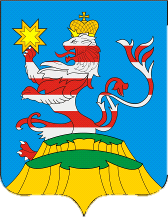 периодическое печатное изданиеПОСАДСКИЙВЕСТНИК2024апрель,15,понедельник,№ 15ЧĂваш РеспубликинСĕнтĕрвĂрри муниципаллĂ округĕн администрацийĕЙ Ы Ш Ă Н У №СĕнтĕрвĂрри хули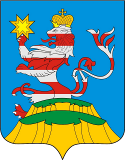 Чувашская РеспубликаАдминистрацияМариинско-Посадскогомуниципального округаП О С Т А Н О В Л Е Н И Е09.04.2024№ 1006г. Мариинский ПосадЧувашская РеспубликаАдминистрацияМариинско-Посадскогомуниципального округаП О С Т А Н О В Л Е Н И Е09.04.2024№ 1006г. Мариинский ПосадО создании комиссии по повышению устойчивости функционирования экономики Мариинско-Посадского муниципального округа Чувашской Республики»О создании комиссии по повышению устойчивости функционирования экономики Мариинско-Посадского муниципального округа Чувашской Республики»О создании комиссии по повышению устойчивости функционирования экономики Мариинско-Посадского муниципального округа Чувашской Республики»Иванов Алексей Петрович- заместитель главы администрации Мариинско-Посадского муниципального округа - начальник отдела организационно-контрольной работы (председатель комиссии); Тихонова Ольга Игоревна -начальник отдела строительства, дорожного хозяйства и благоустройства администрации Мариинско - Посадского муниципального округа Чувашской Республики (заместитель председателя комиссии);Черкашина Валентина Владимировна-ведущий специалист-эксперт сектор ГО и ЧС администрации Мариинско - Посадского муниципального округа (секретарь комиссии).Члены комиссии1. Группа планирования и подготовки системы управления экономикой в военное время1. Группа планирования и подготовки системы управления экономикой в военное время1. Группа планирования и подготовки системы управления экономикой в военное времяСергеева Елена Михайловна-и.о. начальника финансового отдела администрации Мариинско - Посадского муниципального округа (начальник группы);Михайлова Ольга Николаевна-заведующий сектором экономики, промышленности и инвестиционной деятельности администрации Мариинско - Посадского муниципального округа;Антонов Сергей Львович-заведующий сектором дорожного хозяйства администрации Мариинско - Посадского муниципального округа.2. Группа по устойчивости функционирования промышленного и агропромышленного комплексов2. Группа по устойчивости функционирования промышленного и агропромышленного комплексов2. Группа по устойчивости функционирования промышленного и агропромышленного комплексовЗейнетдинов Фарад Феридович-начальник отдела сельского хозяйства администрации Мариинско - Посадского муниципального округа – начальник группы;Уланкова Вера Леонтьевна-начальник БУ ЧР «Мариинско - Посадская районная станция по борьбе с болезнями животных» Госветслужбы Чувашии (по согласованию);Семячкина Елена Владимировна -ведущий специалист-эксперт отдела сельского хозяйства администрации Мариинско - Посадского муниципального округа;3. Группа по защите населения и обеспечению его жизнедеятельности3. Группа по защите населения и обеспечению его жизнедеятельности3. Группа по защите населения и обеспечению его жизнедеятельностиЛьвова Инна Андреевна-И.о. начальника отдела информации администрации Мариинско - Посадского муниципального округа Чувашской Республики (начальник группы);Албутова Людмила Ильинична-И.о. главного врача БУ «Мариинско - Посадская ЦРБ им. Н.А. Геркена» Минздрава Чувашии (по согласованию);Егорова Наталья Михайловна -старший оперативный дежурный диспетчер единой дежурно-диспетчерской службы Мариинско - Посадского муниципального округа Чувашской Республики.ЧĂваш РеспубликинСĕнтĕрвĂрри муниципаллĂ округĕн администрацийĕЙ Ы Ш Ă Н У11.04.2024№1031СĕнтĕрвĂрри хули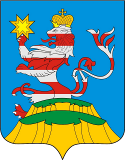 Чувашская РеспубликаАдминистрацияМариинско-Посадскогомуниципального округа П О С Т А Н О В Л Е Н И Е 11.04.2024№1031г. Мариинский ПосадО временном ограничении движения транспортных средств по автомобильным дорогам общего пользования местного значения в городе Мариинский Посад в день проведения празднования «Дня Победы» 9 мая 2024 г.ЧĂваш РеспубликинСĕнтĕрвĂрри муниципаллĂ округĕн администрацийĕЙ Ы Ш Ă Н У11.04.2024№1032СĕнтĕрвĂрри хулиЧувашская РеспубликаАдминистрацияМариинско-Посадскогомуниципального округа П О С Т А Н О В Л Е Н И Е 11.04.2024№1032г. Мариинский ПосадО временном ограничении движения транспортных средств по автомобильным дорогам общего пользования местного значения в Мариинско-Посадском муниципальном округе в период возникновения неблагоприятных природно-климатических условий в 2024 годуПериодическое печатное издание «Посадский вестник»Адрес редакции и издателя:429570, г. Мариинский Посад, ул. Николаева, 47E-mail: marpos@cap.ruУчредители – муниципальные образования Мариинско-Посадского районаСтоимость- бесплатноГлавный редактор: А.П. ИвановВерстка: И.А. ЛьвоваТираж 30 экз. Формат А3